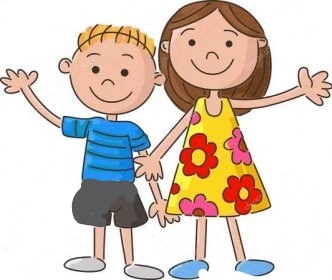 Pozvánka na pasování předškolákůZveme Vás na pasování předškoláků …Kdy: 28.6.2021V kolik: od 13,30 hod. do 16:30 hod.Kde: ve tělocvičně MŠ a na zahradě (podle počasí)S sebou: sebe. Vezměte prosím s sebou nějaké menší pohoštění. My dodáme pití a 
               nějaké křoupání pro děti a meloun. Zbytek necháme na vás  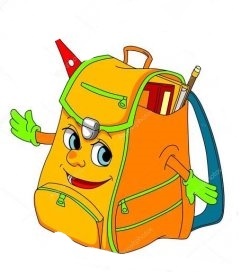 Těšíme se na vás – Martina a Pavlína. 